Distances between pointsExamplesTest Your UnderstandingArea of ShapesExample 1The diagram shows two lines with equations  and , which intersect at the point .a)Determine the coordinates of . b) The line  intersects the -axis at the point . Determine the area of the triangle .When Example 2a)Determine the length of b) Determine the area .Test Your Understanding: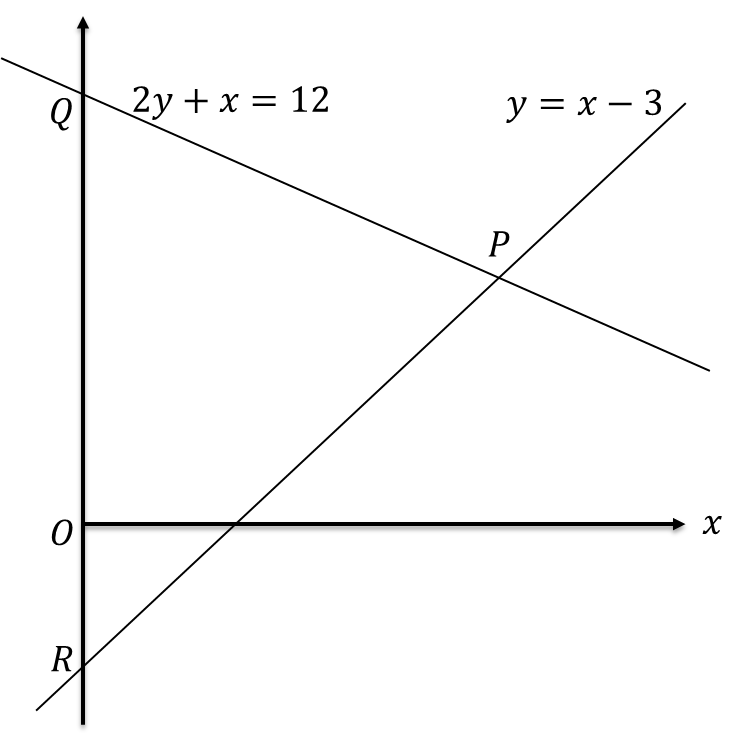 a) Determine the coordinate of .b) Determine the area of .c) Determine the length .